JARNÉ TVORENIE...a tu je niekoľko nápadov na jarné tvorenie...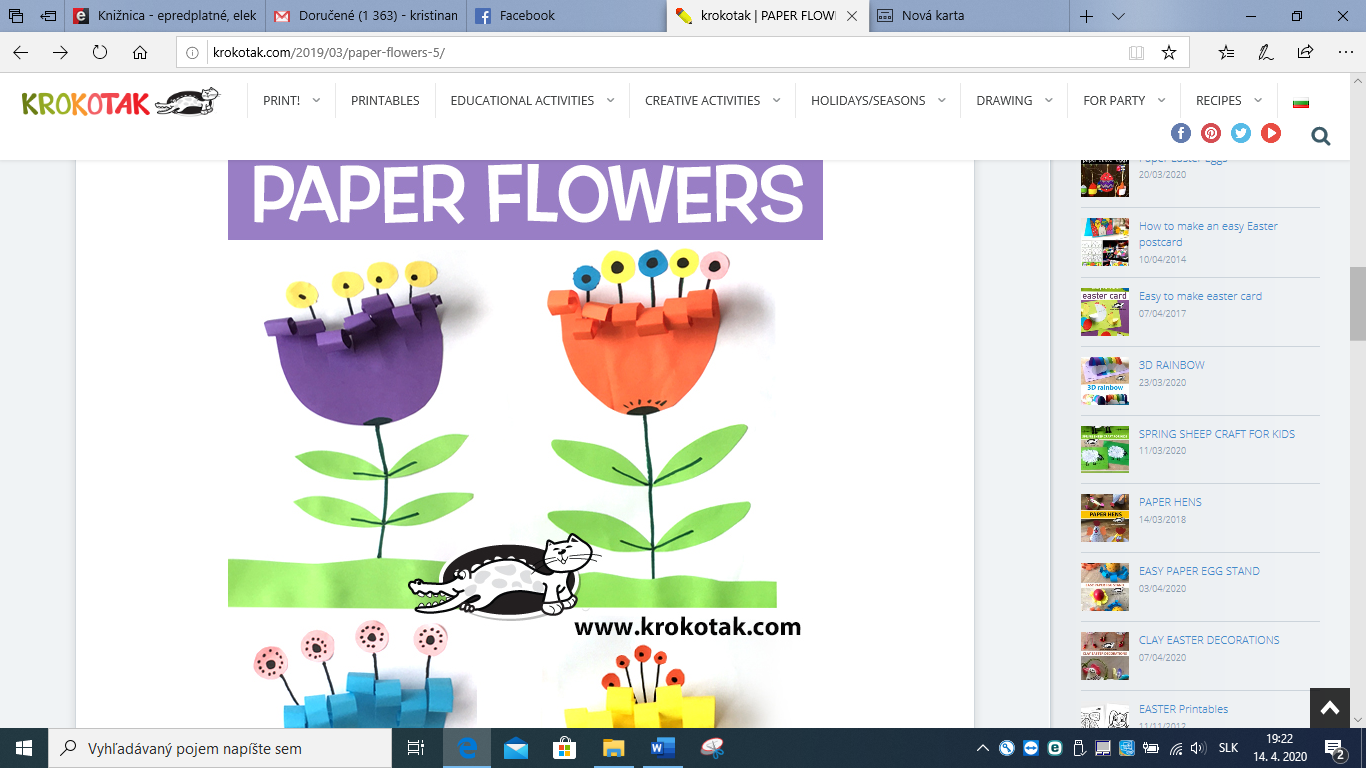 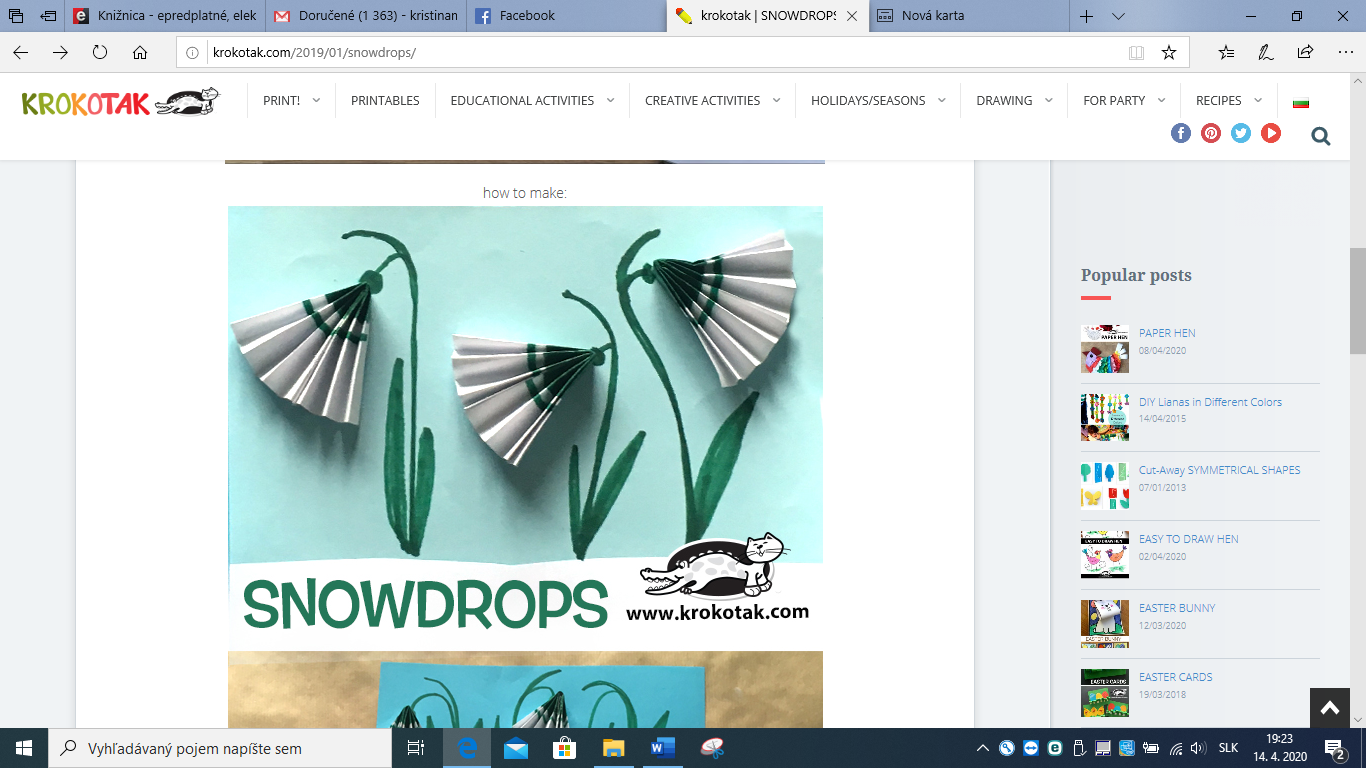 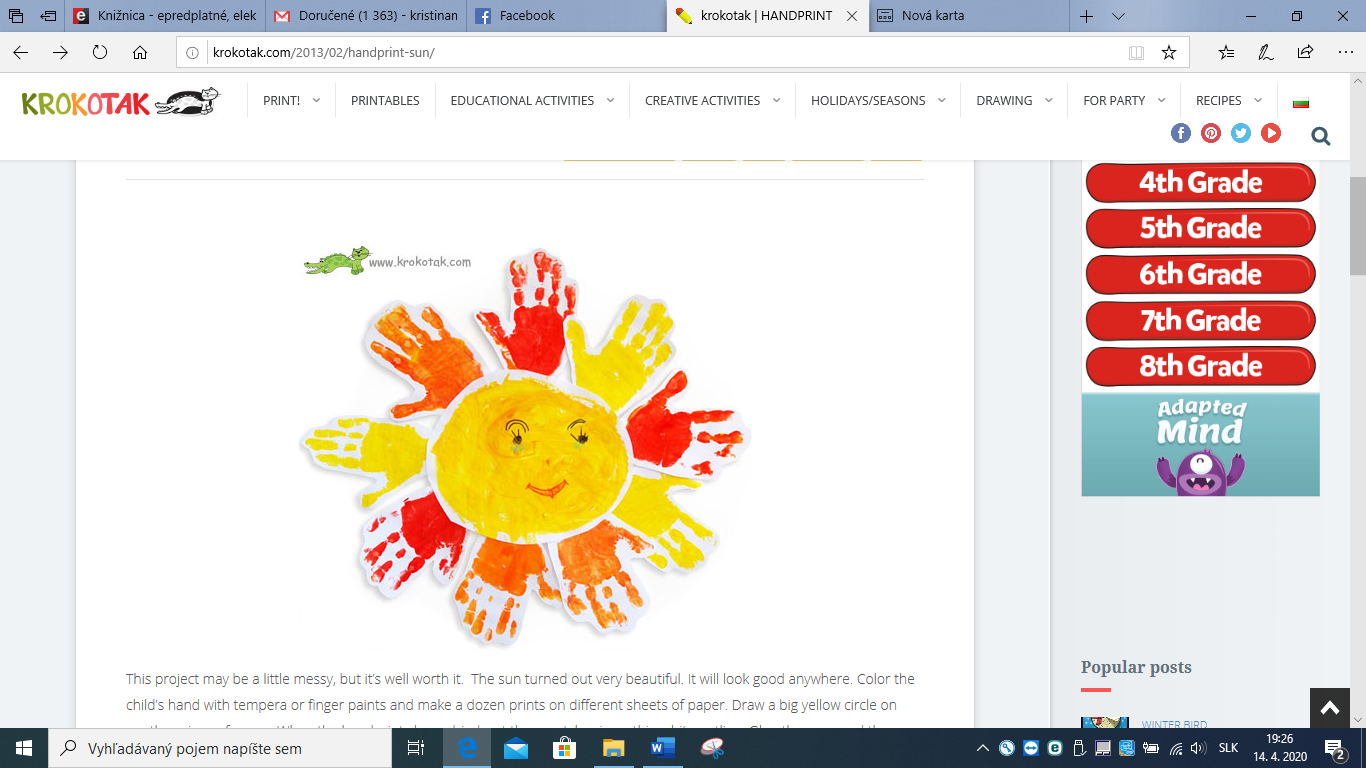 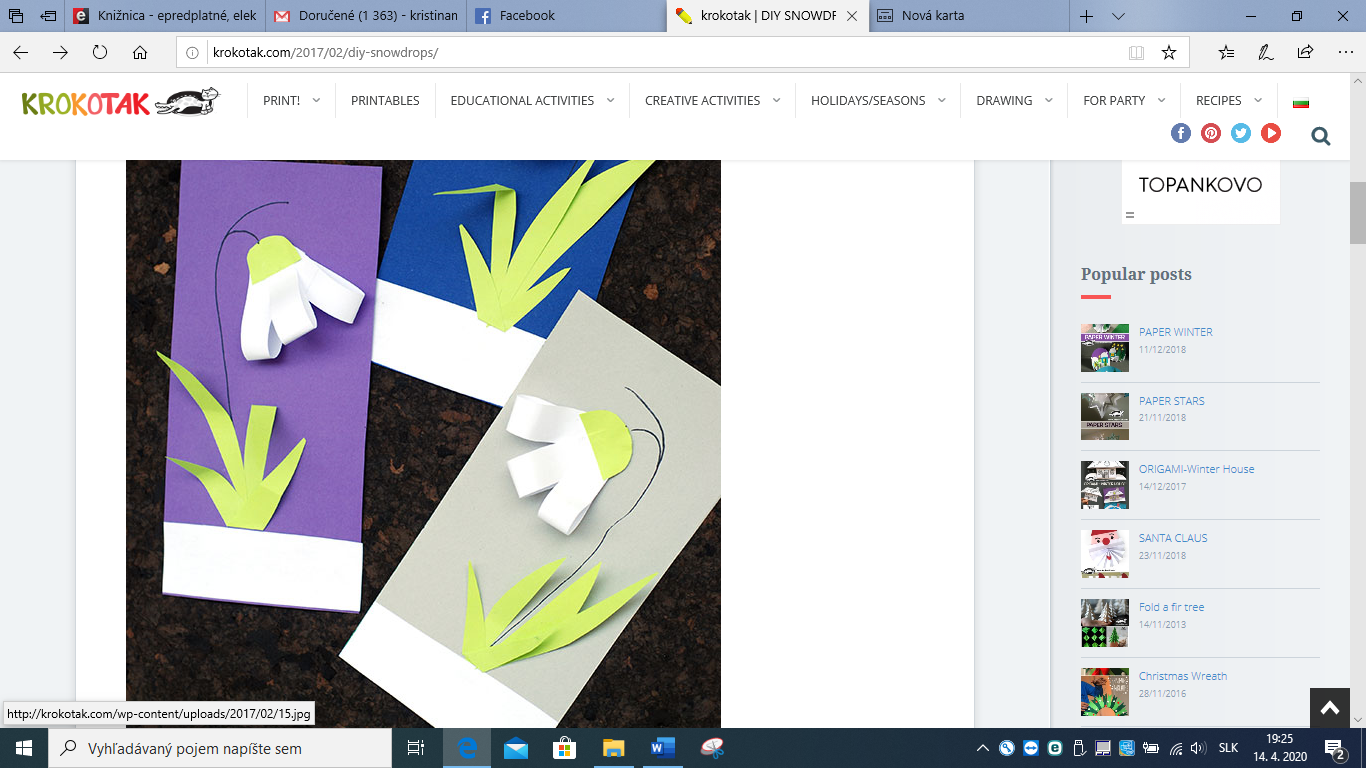 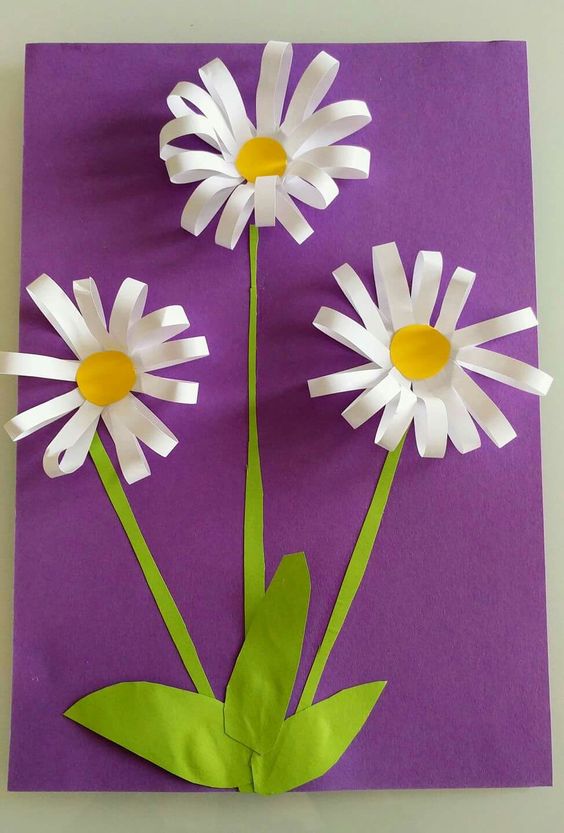 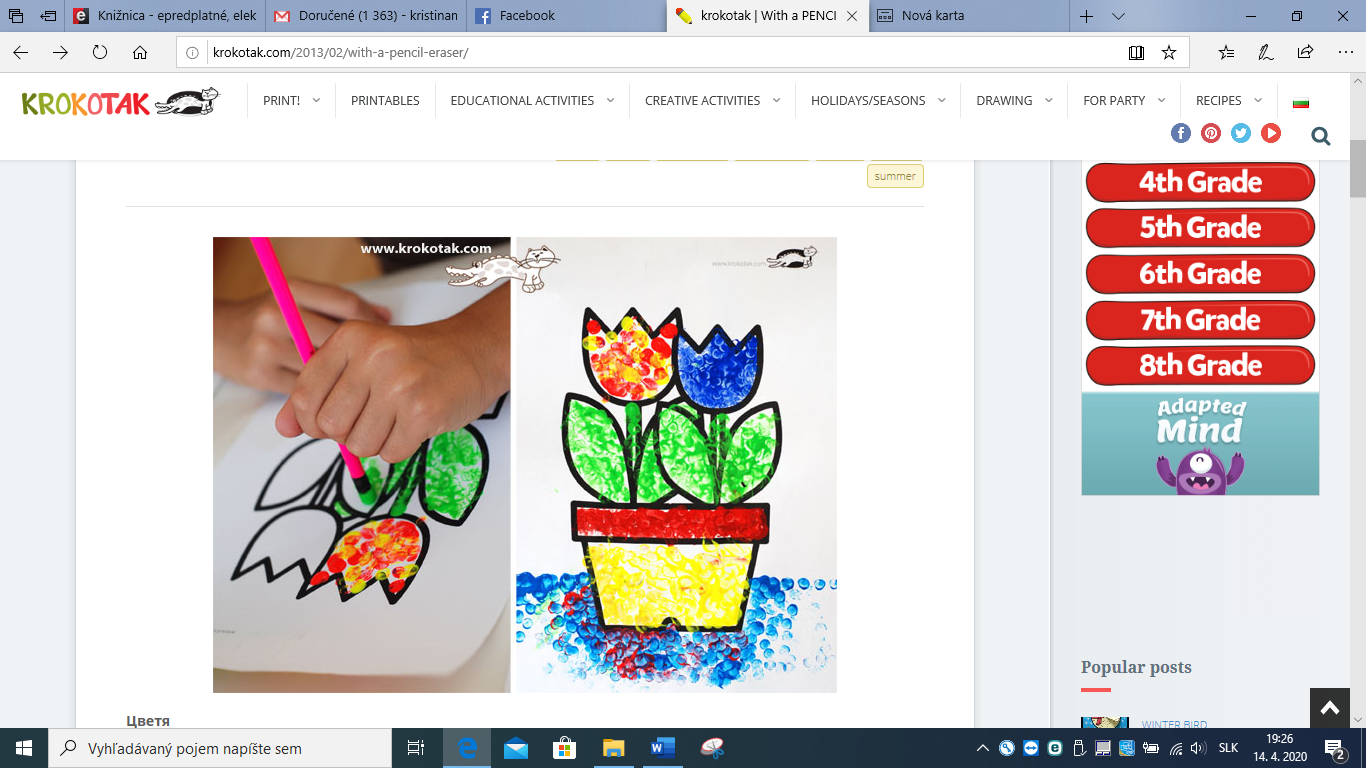 